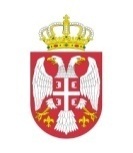 REPUBLIKA SRBIJANARODNA SKUPŠTINAOdbor za privredu, regionalni razvoj, trgovinu, turzam i energetikuJAVNO SLUŠANjE  – PREDSTAVLjANjE NACRTA STRATEGIJE TRGOVINE REPUBLIKE SRBIJEPonedeljak,  6. decembar 2021. godineZgrada Narodne skupštine  Kralja Milana 14, Velika salaP r o g r a m 9.40  - 10.00 	    registracija učesnika10.00 - 10.15      Uvodna reč – otvaranje javnog slušanja	    - dr Vladimir Orlić, potpredsednik Narodne skupštine - Veroljub Arsić,  predsednik Odbora za privredu, regionalni razvoj,     trgovinu, turizam i energetiku 10.15 - 11.15	   PREDSTAVLjANjE  NACRTA STRATEGIJE TRGOVINE REPUBLIKE SRBIJE DO 2025. GODINE    - Uroš Kandić, državni sekretar u Ministarstvu trgovine, turizma i telekomunikacija	   -  Jasmin Hodžić, v.d. pomoćnika ministra u Sektoru za trgovinu, usluge i politiku konkurencije  	  - Željko Rakić, načelnik u Sektoru za trgovinu, usluge i politiku konkurencije	    -  Žarko Malinović, sekretar Udruženja za trgovinu, Privredna komora Srbije11.15 – 11.30	  Pauza za kafu11.30 – 12.45	 Diskusija (zainteresovani učesnici javnog slušanja,		        pitanja i odgovori)12.45 – 13.00	  Završna reč – zatvaranje javnog slušanja - G. Veroljub Arsić,  predsednik Odbora za privredu, regionalni  razvoj, trgovinu, turizam i energetiku